Rete delle Geo Storie a scala locale 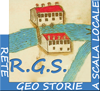 ISTITUTO COMPRENSIVO DI NOALE (VE) Scuola capofilaASSOCIAZIONE CLIO ‘92IPOTESI PIANO ATTIVITA’ 2017-2018Convegno/seminario 8 settembre 2017APPrendere storia e geografia al tempo del DIGITALE.Cosa insegnare e imparare, come  e soprattutto perché.Laboratori di ricerca-azione nelle singole scuoleBredaCarboneraChirignagoMartellagoMaseradaMogliano VenetoNoalePeseggiaSpineaLaboratorio trasversale: tema da definireProgetti PON delle scuole della ReteSecondo Corso formazione sulla conduzione dei laboratori della Rete: tema da definire; date: sabato 18 o 25 novembre a Mogliano Veneto.Seminari/incontri di approfondimento (un pomeriggio) Matteo Melchiorre: il laboratorio dello storico localehttp://www.doppiozero.com/materiali/interviste/tre-domande-matteo-melchiorreRoberto Pittarello: il laboratorio come spazio creativo  http://www.robertopittarello.itFrancesco Zambotti: andar per mappe        https://www.tes.com/lessons/wuM0JKp1q70nhA/mappe-mentali-e-concettuali-per-organizzare-l-apprendimentoConduttrici del lab su temi da definire Ipotesi di collaborazione editoriale: con la casa editrice Erikson: incontro con F. Zambotticontributo per  Bollettino CLIO sulle migrazioniProgetto "Segni di terra" IC Maserada 1GM: Mostra a MaseradaProgetto di ricerca-azione con i docenti della Rete  RICONOSCERE LE COMPETENZE IN STORIAIncontri per valutare i materiali prodottiTerzo anno ?Mostra LA COLPA DI ESSERE NATI. Marta Minerbi  e Alessandro Ottolenghi nell’Italia della persecuzione antiebraica. Documenti, memorie, storie tra presente e passato: mostra e  laboratori presso le scuole interessate  Pubblicazioni:Quaderno Ceramica: edizione cartacea"Attraverso la Grande Guerra - QdC e PdT per capire il passato a scuola" è stato  stampato in 100 copie, 32 delle quali pagate dalla Rete. "Progetto la Grande Guerra" con il percorso didattico delle classi di Wallì è stato stampato in 36 copie; 2 copie per ciascuna scuola della Rete. Newsletter In uscita il n. 14 Traccia/tracceParola chiave NL 15 (gennaio 2018) L’umanità (proposta da Carbonera con Breda e Maserada)Sito della Rete